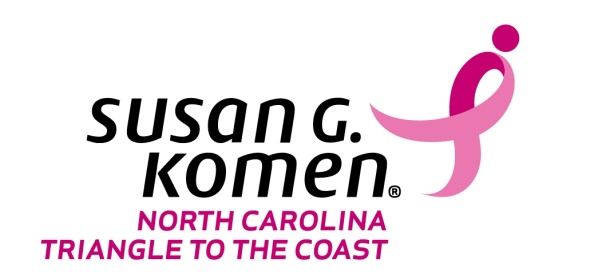 SAMPLE BULLETIN INSERTEarly Detection is the KEY to survival. Together we can SAVE lives…Did You KNOW???1 in 8 women will develop breast cancer in her lifetime.In 2016, it is estimated that 246,660 American women will be diagnosed with invasive breast cancer, and 40,450 will die of the disease.  That’s one every 13 minutes. Breast Cancer affects families, not just the person diagnosed.  Family, friends and co-workers can feel the effects as well.There is a 99% is the probability of survival – but only in cases of early detection and treatment before the cancer has spread.  What You Can Do NowGet a mammogram during your birthday month each year. Schedule it now!Remind 5 friends to get a mammogram.Offer to help a friend schedule to their mammogram appointment.Ask your doctor to post a reminder to patients reminding them to get a mammogram.Request a speaker for your women’s group to speak about breast cancer. Visit the Komen NCTC website www.komennctc.org for more information about breast health resources in your community.